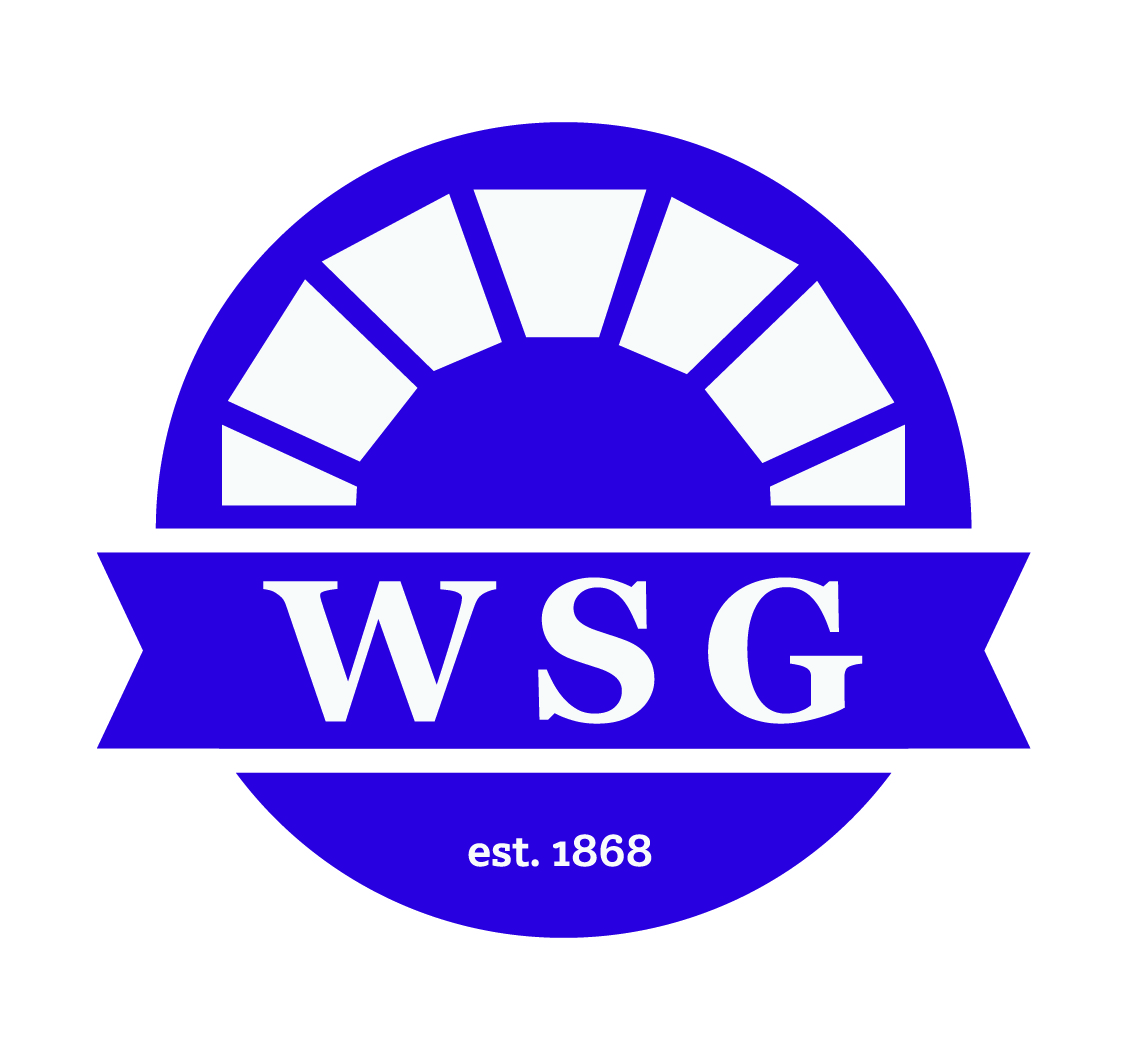 Session 18 of Senate 2019University Center Room 259 – 7:00 PMMonday, October 7th, 2019Call to OrderPledge of AllegianceRoll CallSpecial OrdersSenate Oath of OfficeAppointment to One Drumlin SeatsApproval of Agenda and MinutesMinutes from September 29th, 2019AgendaStudent Issues and ConcernsUnder this section no formal action will be taken, although issues raised may become a part of a future agenda. Participants will be allotted a 3 minute speaking period. Topics on this agenda may not be discussed in this section; however, participants are welcome to speak to agenda items as they appear in subsequent sections.SpeakersReportsInternal Committee ReportsExternal Committee ReportsOfficer Reports*See written reports that will be handed out at the meetingPresident – Jen PurcellVice President – Alex OstermannWSG Adviser – Ms. Jan BilgenE-Board ReportsMr. Hoeppner– Director of Student AffairsMs. Wentworth – Associate Director of Student Affairs Mr. Wesolek – Director of Academic Affairs Mr. Martinez – Director of Intergovernmental AffairsMs. Smith –Director of Marketing and Public Relations Ms. Mitchell – Director of Community and Communication WSG Clerk – Ms. SinclairDeputy Speaker – Sen. StavroplosParliamentarian – Sen. MaySpeaker – Sen. KudyUnfinished BusinessS19-20:02 Mental Health Committee Revision ActNew BusinessIssuesCommittee AppointmentsInternal CommitteesExternal CommitteesAnnouncementsAdjournment